Bestillingspunkt på MTU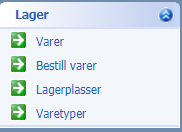 Opprett Lager Bestilt MTU under Varer, LagerplasserGå inn på varekortet til utstyretHak av for bestillingspunkt under fanen InnkjøpsdetaljerLegg til lager Bestilt MTU, bestillingspunkt -2Sett bestillingspunktet på St. Olav – REB og oppdater beholdning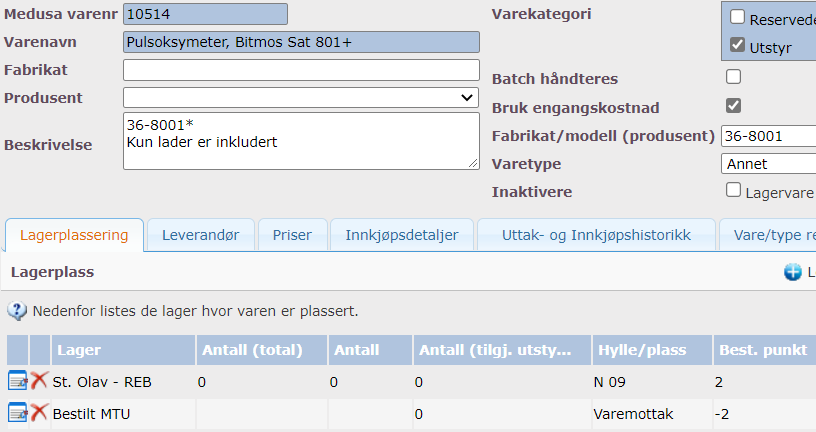 Utstyret kommer opp i bestillingslista når bestillingspunktet trigges: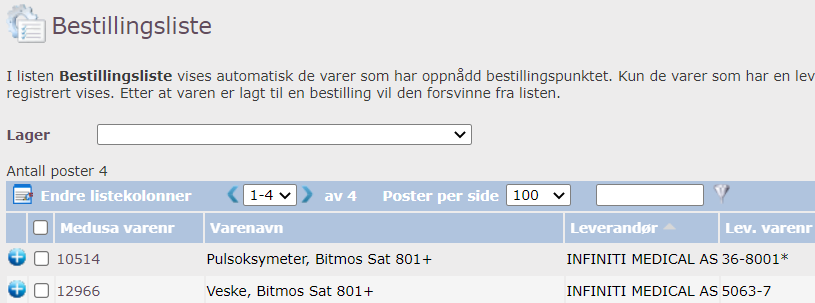 NB! Når varemottak tas på utstyret, endre til lagerplass Bestilt MTU!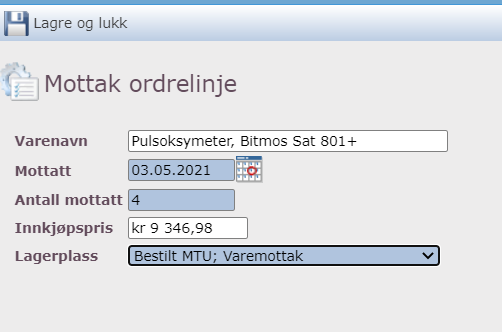 Når utstyret registreres velges Lagerplass St. Olav – REB.Dette betyr at varen tas imot på Lager Bestilt MTU. Mens registrert utstyr går inn på Lager St. Olav – REB. Tilgjengelig utstyr er kun på REB: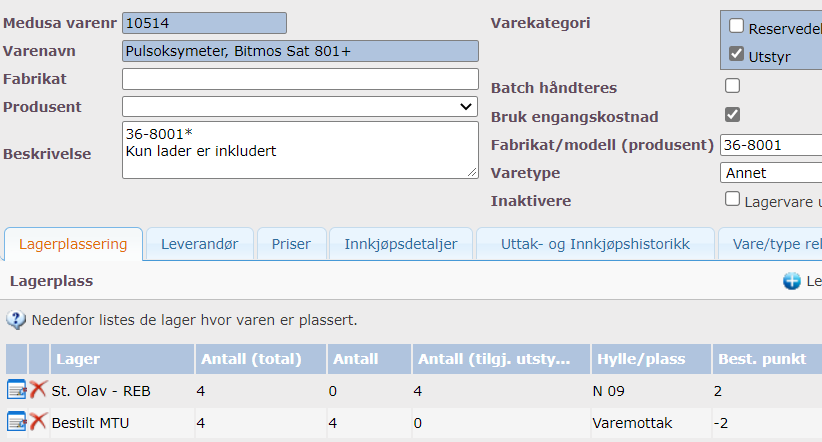 Når et utstyr lånes ut tas det ut fra tilgjengelig utstyr og antall på Lager St. Olav – REB synker: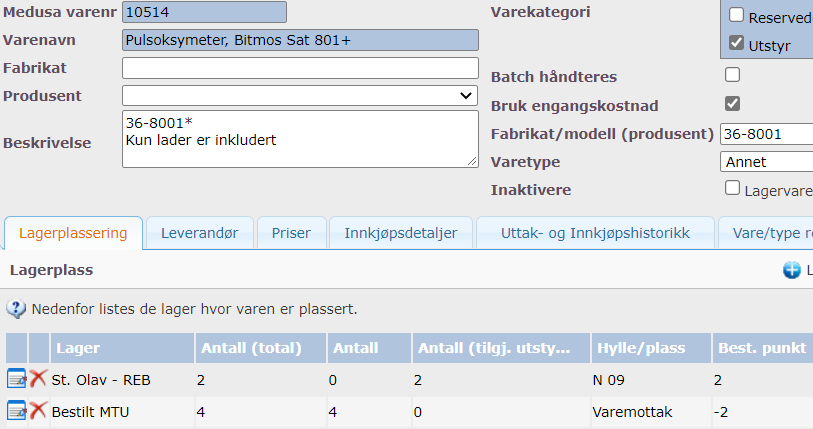 Bestillingspunktet trigges og utstyret kommer opp i bestillingslisten: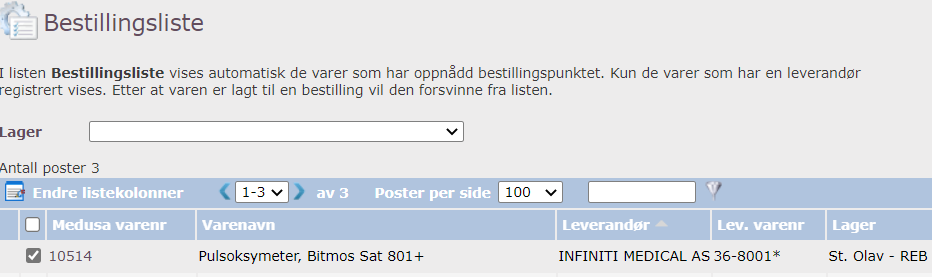 Varen bestilles og varemottak gjøres på Lager Bestilt MTU: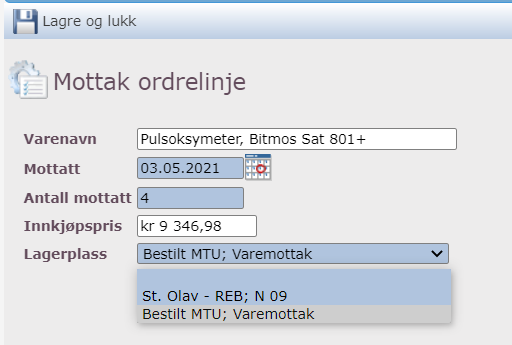 Man har tatt mottak på utstyret og beholdningen på Bestilt MTU har vokst med 4 stk. Men du har fortsatt kun 2 stk på St. Olav – REB: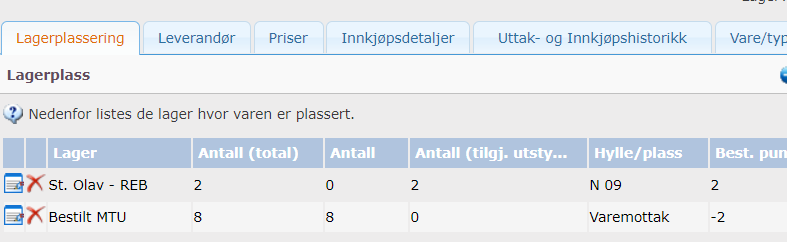 Utstyret opprettes på lager St.Olav – REB: 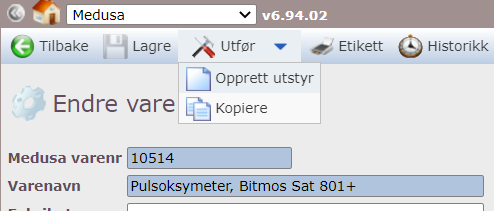 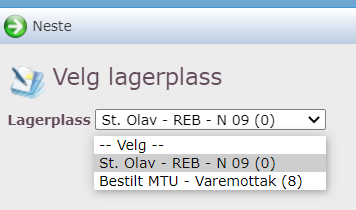 Da øker antall og tilgjengelig utstyr på REB: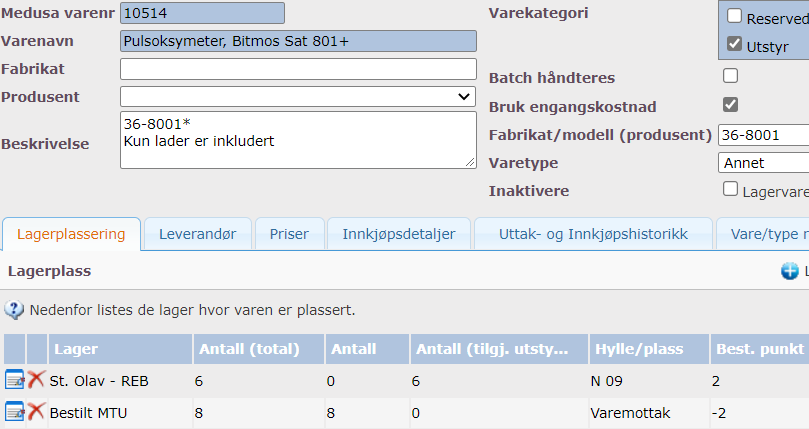 Ved å bruke Lager Bestilt MTU til varemottak, og St. Olav – REB til registrert utstyr og utlån, vil beholdningen på Bestilt MTU vokse og vokse, slik som vi er vant til i dag. St. Olav – REB vil vise riktig antall tilgjengelig utstyr og dermed trigge bestillingspunktet.